Sport och tävlingsgruppen informationsmöte
210408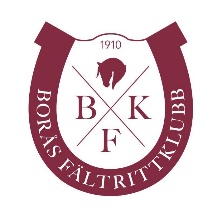 TR
Anna-Karin Wårfors gick igenom en del av de ändringar som skett i TR Nytt TR kommer vartannat år – nuvarande gäller t.o.m. sista dec 2023TR1 gäller för alla grenar och så finns TR för resp gren. Viktigt att läsa igenom de förändringar som nu gjorts, finns ett mark up dokument för varje TR som visar på vad som är uppdaterat.TR ligger på förbundets hemsida: https://www.ridsport.se/tavling/ReglerochTR/Kolla gärna med överdomaren på tävlingsplatsen innan du sitter upp om du är osäker på något.Utgå på egen begäran ska ske genom handuppräckning- man för ändå ta ett hinder på väg utHästägarförsäkring
Sara nämnde vikten av hästägarförsäkran - viktigt! Finns också på förbundets hemsida.
https://www.ridsport.se/tavling/Smittinfo/EHV-1/Ryttarensansvar/ Tävlingar
Barn får tillsvidare inte tävla, annars öppnas tävlingarna upp för yrkesverksamma den 12 aprilFörsta tävlingen planerad på BFK är vårt Dressyrmeeting 13-16 majBFKs tävlingstermin hittar du här:
https://tdb.ridsport.se/clubs/694/year/2021/meetings Kan du ställa upp och jobba som funktionär på någon av våra tävlingar så anmäl dig här: https://forms.gle/KeTN1zFM6TLjMT3Z6Vi vill gärna ha lag som tävlar för BFK, Sara anmäler så hör av er till henne eller Tävlingsgruppen om intresse finns!Besök Ridsportsförbundets hemsida regelbundet – här ligger mycket bra och nyttig information!Träningar:Jenny Schreven 
Dressyrträningar för Jenny planeras komma tillbaka till hösten. Vill man ha hjälp och rida digitalt via Ridesum för Jenny innan dess så finns möjlighet till det. Ta kontakt med Sara så hjälper hon till.Amanda Ericsson
Vi har bokat Amanda för några träningstillfällen under våren. Datumen är 22/4, 6/5, 20/5 (torsdag kväll 17-21) samt en träningshelg 1-2/5. Anmälan till dessa kommer att ligga på Hippocrates.För att anmäla – logga in på Hippocrates (skapa konto om du inte har ett redan), gå in under ”Ridskolan” och scrolla allra längst ner. Här finns Aktiviteter och under den rubriken ligger anmälningslänkar. Anmälan släpps på måndag 12/4 kl 18.00 - först till kvarn! Det blir grupper om ca 4 personer och max 4 grupper (16 platser)/kväll. Träningshelgen den 1-2/5 anmäler du till separat, och där finns några fler platser. Träningen kommer att anpassas om man vill vara med alla tillfällen. Mer info ligger på Hippocrates på måndag 12/4.Helen är ansvarig för dessa träningar men anmälan läggs in i Hippocrates. Lite regler kommer också läggas upp så man vet vad som gäller när man är med på dessa träningar såsom fram- och bortbyggande av bana, parkering nere på ytan, att läktarna är stängda för alla utom medföljande till de som har träningstimmen.Förhoppningsvis kan vi se en fortsättning av dessa träningar till hösten, utvärdering sker efter vårens träningar är slut.Öppen bana 
Här är reglerna sådana att vi måste ha en ansvarig på plats under hela tiden banan är öppen. Med ansvarig menar förbundet utbildad tränare, ridlärare, sjukvårdskunnig eller liknande. Klubben tittar på möjlighet att anordna detta men är lite mer jobb än att bara ställa upp en bana som man kan komma och hoppa på.Tävlingsgruppen
Tävlingsgruppen har haft en ofrivillig paus under 2020 med tanke på Corona men nu är det dags för nya tag. Vill du vara med och engagera dig i gruppen vars syfte är att jobba med att utveckla våra tävlingar samt att bidra till aktiviteter och ökad sammanhållning för våra tävlingsryttare så hör av dig via mailadressen nedan. Detsamma gäller om du har idéer om hur vi kan uppnå vårt syfte på ett bra sätt. För alla länkar samlade, se nästa sidaMvh
Tävlingsgruppen gm Josefina och Lisa
tavlingsgruppenbfk@borasridhus.seNedan finner du länkar till mycket av det som togs upp under informationsmötet:BFKs tävlingstermin:
https://tdb.ridsport.se/clubs/694/year/2021/meetings Funktionärsanmälan: 
https://forms.gle/KeTN1zFM6TLjMT3Z6TR
Här finner du mark up för TR1:
 tr-i-2021-gemensamma-mark-up-201112.pdf (ridsport.se)Och här hittar du alla TR inkl mark up för respektive grenar:
https://www.ridsport.se/tavling/ReglerochTR/Hästägarförsäkran
https://www.ridsport.se/tavling/Smittinfo/EHV-1/Ryttarensansvar/ För att komma i kontakt med Sport och tävlingsgruppen, använd denna mailadress:
tavlingsgruppenbfk@borasridhus.se  